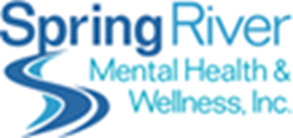 BATTER INTERVENTION PROGRAM REFERRALDate Name of Client Social Security Number Date of Birth Mobile Address Name of Referring Person Email Mobile Direct Line  Address Referring Source: Court Probation Officer Attorney DCF Other       Please List Referring County: Cherokee Crawford LabetteStatus of Client
 Employed Unemployed Disabled (client must show proof of SSI eligibility through determination letter or check)Service requested:   Kansas Domestic Violence Offender Assessment (KDVOA) 24 week Batter Intervention Program (BIP) (Please note SRMHW BIP only accepts those participants assessed as appropriate)Court Ordered?   Yes   No Please attach a copy of the police report if applicable Please sign, retain one copy for your records, and send referral to:BIP@SRMHW.org